Board of Directors – Recruitment Posting Canadian Mental Health Association - Calgary Region Canadian Mental Health Association - Calgary Region (CMHA Calgary) is seeking qualified business and community leaders to join the Board of Directors. CMHA Calgary is leading change in the mental health field with innovative services that integrate the experiences of people with lived experience with mental health and or substance use problems and their families.  Become a part of a new era in mental health care in Calgary. As a board member, you have the opportunity to make a meaningful contribution while offering guidance to CMHA Calgary as it continues to explore ways to contribute to the transformation of mental health and substance use services.  We are currently seeking applications from leaders with the Chartered Professional Accountants designation to round out the expertise of our Board of Directors.    In addition, to making positive contributions as a Director on the Board of Directors, we are recruiting for our Finance and Audit Committee.  Expertise in the following fields will be considered an asset:Governance  Fund Development Accounting and Enterprise Risk Management  Business Acumen and Leadership Mental Health (works in this field) In addition to the experience noted above, applicants are asked to have the following: Excellent communication skills Strategic and generative thinking skills 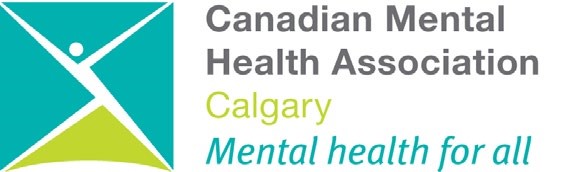 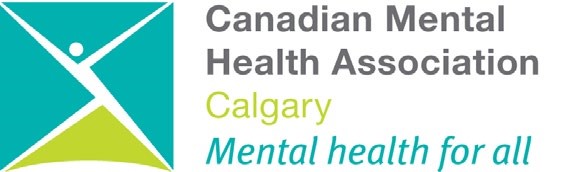 Team player attributes Commitment to and passion for improving the quality of life for people experiencing mental health and or substance use challenges and their families Board of Director education or prior board experience is an asset, so please detail your board experience in your cover letter.  Interested candidates should submit a resume and cover letter outlining why you would like to join CMHA Calgary and how you see yourself contributing to our success by Insert new date. Please use the following email address gillian.dawe@cmha.calgary.ab.ca for your submission. We appreciate all those who apply but only those selected for an interview will be contacted. About the Canadian Mental Health Association - Calgary Region  http://cmha.calgary.ab.ca/about/ Our Vision Mentally healthy people in a healthy society. Our Mission A leader in reducing the impact of mental disorders and addiction in promoting mental health, wellness and recovery through community-based services. Mental Health for All It is Canadian Mental Health Association – Calgary Region’s (CMHA Calgary) mission to be a leader in reducing the impact of mental illness and addiction in our communities. For more than 60 years, we have provided a person and family centered integrated service model focused on early intervention and prevention of a mental health or substance use concern that delivers a measurable increase in community resiliency. Our long-standing belief is that recovery is possible. Our recovery model focuses on wellness by shifting the emphasis from a narrow, limiting view of a diagnosis, towards empowering individuals, building their strengths, resiliency and hope for a meaningful life. This recovery is demonstrated in the advancement of Peer Support where individuals with personal experience of a mental health or substance use concern are trained to support others through shared understanding and hope. We believe that we have an obligation and duty to provide a platform for advocacy and leadership in the community. We have a proven ability to engage, help organize, empower and support the community in building the capacity to understand and support those living with mental health and substance use challenges. 